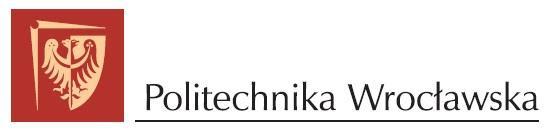 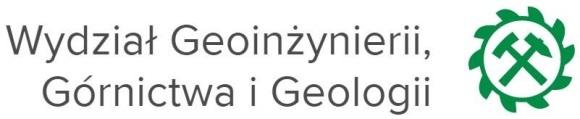 KONKURS FOTOGRAFICZNY
DLA UCZNIÓW SZKÓŁ PONADPODSTAWOWYCHWydział Geoinżynierii, Górnictwa i Geologii Politechniki Wrocławskiej
zaprasza do udziału w konkursie fotograficznym 
„Górnictwo i geologia w obiektywie”
odbywającego się pod patronatem 
Dziekana Wydziału Geoinżynierii, Górnictwa i Geologii PWr
prof. dr. hab. inż. Radosława ZimrozaUCZESTNICY
Konkurs jest adresowany do uczniów szkół ponadpodstawowych, kształcących się w roku szkolnym  2021/2022.NAGRODY
Laureaci konkursu otrzymają nagrody pieniężne: I nagroda - 1000 zł; II nagroda - 700 zł; III nagroda - 300 złNagrodzone i wyróżnione zdjęcia zostaną opublikowane na stronie Politechniki Wrocławskiej. TERMIN
Termin nadsyłania prac konkursowych upływa  31 marca 2022 r.
Termin ogłoszenia Laureatów konkursu do 15 maja 2022 r.TEMAT
Górnictwo i geologia w obiektywieOPIS
Górnictwo i geologia z perspektywy młodych to nowe spojrzenie na obiekty i obszary o istotnym znaczeniu gospodarczym, a także wysokich walorach przyrodniczych, społecznych i kulturowych. Bez geologii nie ma górnictwa. Geologia to nauka o historii i procesach zachodzących we wnętrzu i na powierzchni Ziemi. Ich poznawanie i obserwacja jest podstawą rozwoju wiedzy i zainteresowań przyrodniczych. Natomiast górnictwo to działalność zmierzająca do pozyskania istotnych surowców mineralnych, które są wykorzystywane w różnych obszarach gospodarki. Jednak górnictwo i geologia to nie tylko eksploatacja złóż i wiedza o historii i budowie Ziemi, to także obiekty i obszary zrewitalizowane i wykorzystywane turystycznie.ZGŁASZANIE PRAC KONKURSOWYCH
E-mail: konkurs.w6@pwr.edu.pl Zachęcamy do zapoznania się ze szczegółowymi informacjami na stronie internetowej: https://wggg.pwr.edu.pl/o-wydziale/konkurs-fotograficzny-dla-szkol-ponadpodstawowych Komitet Organizacyjny Konkursu